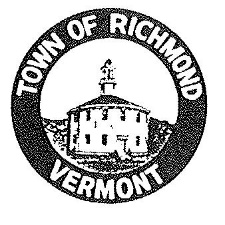 NOTICE OF PUBLIC HEARINGPURSUANT TO 24 V.S.A. §§4384 (d) AND §4444, THE TOWN OF RICHMOND SELECTBOARD WILL BE HOLDING A PUBLIC HEARING ON WEDNESDAY, AUGUST 8th, 2018, AT 7:00 PM, IN THE RICHMOND TOWN CENTER MEETING ROOM AT 203 BRIDGE STREET TO RECEIVE COMMENT REGARDING THE CURRENT DRAFT OF THE NEW TOWN PLAN. TOWN PLAN DRAFT SUMMARY:PURPOSE: THE TOWN OF RICHMOND IS REQUIRED TO HAVE A NEW/UPDATED TOWN PLAN EVERY FIVE YEARS, AND POSSESS AN ACTIVE TOWN PLAN IN ORDER TO UPDATE OR AMEND CURRENT ZONING REGULATIONS. THE LAST TOWN PLAN EXPIRED IN MARCH OF 2017. THIS NEW TOWN PLAN DRAFT, IF ADOPTED, WOULD FULFILL SAID REQUIREMENTS.GEOGRAPHIC AREA AFFECTED: THE TOWN OF RICHMOND, VERMONT IN ITS ENTIRETYTABLE OF CONTENTS: INTRODUCTION 3, OUR TOWN 3, OUR PLAN 5, USING THE PLAN 6, PLANNING PROCESS 8, RESPONSIBILITIES 9; OUR FUTURE 10, COMMUNITY VISION 10; ACTION PLAN 11, FUTURE LAND USE Technical Plan 12, ECONOMIC DEVELOPMENT Technical Plan 18, ENERGY Technical Plan 22, HOUSING Technical Plan 27, NATURAL AND CULTURAL RESOURCES Technical Plan 30, COMMUNITY RESILIENCE AND DEVELOPMENT Technical Plan 37, TRANSPORTATION Technical Plan 46, UTILITIES AND FACILITIES Technical Plan 50; IMPLEMENTATION PLAN 51; TOOLS, RESOURCES, REFERENCES, ACKNOWLEDGEMENTS 52; APPENDIX 53THE FULL TEXT AND MAPS OF THE NEW TOWN PLAN DRAFT ARE AVAILABLE FOR INSPECTION AT THE RICHMOND TOWN CENTER OFFICES AT 203 BRIDGE STREET BETWEEN THE HOURS OF 8:00 AM AND 4:00PM, MONDAY THROUGH THURSDAY. FOR MORE INFORMATION, PLEASE CONTACT THE RICHMOND PLANNING/ZONING OFFICE AT 802-434-2430.POSTED: 07/17/2018